Name: _______________________________     Pd: ___     Ast: _____Seasons DiagramConsidering only the Northern Hemisphere at each location, fill in the season, solstice or equinox, relative length of daylight hours, and whether there is direct or indirect sunlight.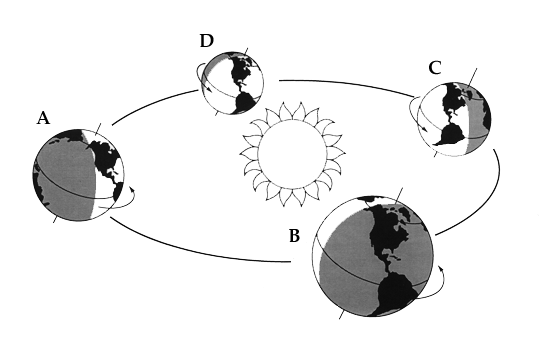 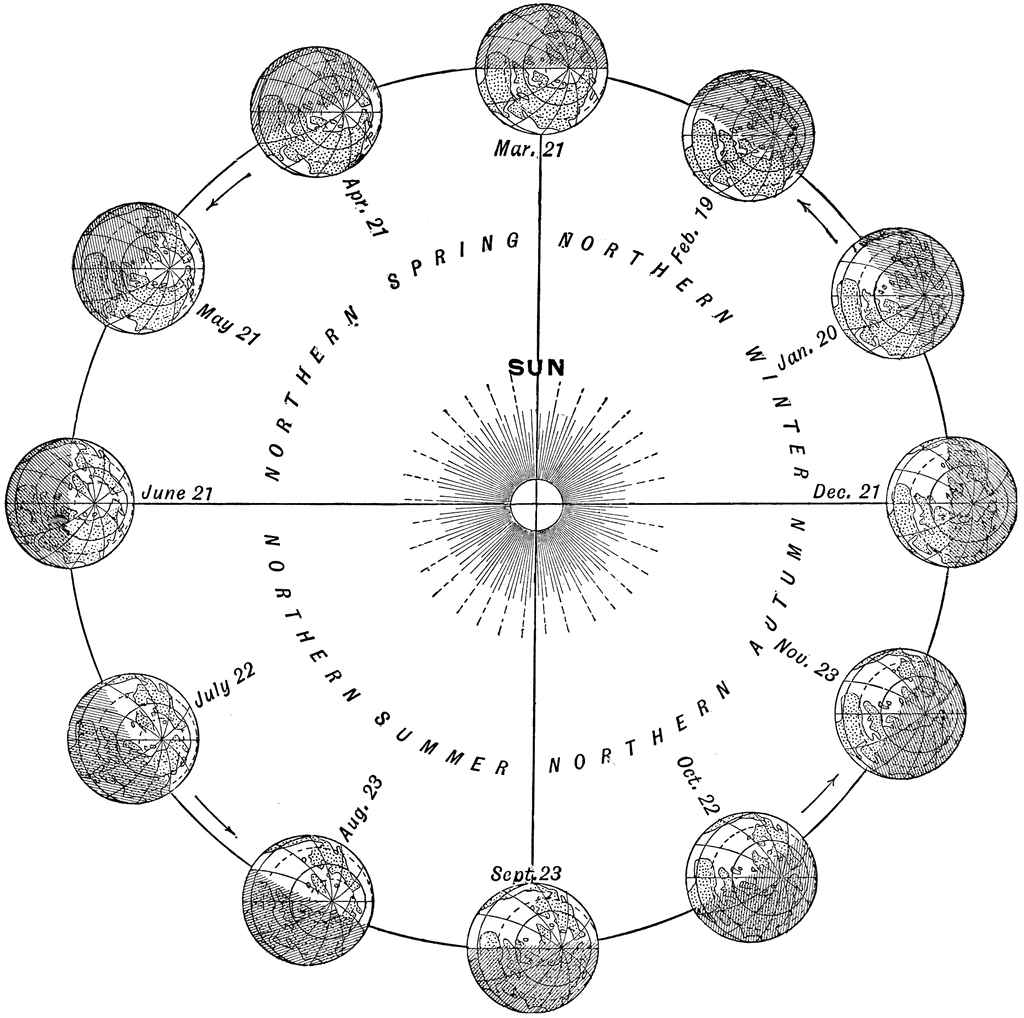 